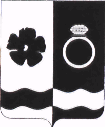 Совет Приволжского муниципального районаР Е Ш Е Н И Еот  24.02.2022                                                     № 13г. ПриволжскОб отмене Решения  Совета Приволжского муниципального района от 24.12.2020 № 84 «Об определении органа, уполномоченного на определение поставщиков (подрядчиков, исполнителей) для заказчиков Приволжского муниципального района и утверждении Порядка взаимодействия заказчиков и органа, уполномоченного на определение поставщиков (подрядчиков, исполнителей) для заказчиков Приволжского муниципального района»В целях приведения в соответствие нормативно-правовых актов Приволжского муниципального района, Совет Приволжского муниципального района РЕШИЛ:1. Отменить Решение Совета Приволжского муниципального района от 24.12.2020 № 84 «Об определении органа, уполномоченного на определение поставщиков (подрядчиков, исполнителей) для заказчиков Приволжского муниципального района и утверждении Порядка взаимодействия заказчиков и органа, уполномоченного на определение поставщиков (подрядчиков, исполнителей) для заказчиков Приволжского муниципального района». 2. Настоящее Решение вступает в силу с   момента подписания и подлежит опубликованию на официальном сайте Приволжского муниципального района и в информационном бюллетене «Вестник Совета и администрации Приволжского муниципального района».Председатель Совета Приволжскогомуниципального района						       С.И. ЛесныхГлава Приволжскогомуниципального района	                                                 И.В. МельниковаЛист согласованияпроекта Решения Совета Приволжского муниципального районаПроект Решения вносит комитет экономики и закупок администрации Приволжского муниципального районаСписок рассылки Дата внесения проектаДолжность лица, внесшего проект ФИО должностного лица, внесшего проектПодпись о согласовании проекта или Замечания к проекту         .02.2022Заместитель председателя комитета экономики и закупок администрации Приволжского муниципального районаГолубева О.Н.СогласованоСогласованоСогласованоСогласованоСогласовано         .02.2022Заместитель главы администрации Приволжского муниципального районаНоскова ЕБ.         .02.2022Председатель комитета экономики и закупок администрации Приволжского муниципального районаТихомирова Т.М.         22.02.2022Начальник юридического отдела администрации Приволжского муниципального районаСкачкова Н.Н.согласованоКоличество экземпляровНаименование структурного подразделения Администрации или  учрежденияФИО адресата1Комитет экономики и закупокТихомирова Т.М.